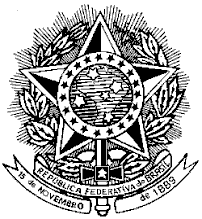 PODER JUDICIÁRIOJUSTIÇA DO TRABALHOTRIBUNAL REGIONAL DO TRABALHO DA 7ª REGIÃOATA DE REGISTRO DE PREÇOSN.º 36-2022O TRIBUNAL REGIONAL DO TRABALHO DA 7ª REGIÃO, com sede na Avenida Santos Dumont, nº. 3384, Bairro Aldeota, na cidade de Fortaleza/CE, CEP 60.150-163, inscrito no CNPJ/MF sob o nº. 03.235.270/0001-70, neste ato representada pela sua Diretora-Geral, Srª. NEIARA SÃO THIAGO CYSNE FROTA, nomeada pelo Ato da Presidência nº. 72 de 07 de junho de 2018, publicada no Diário Eletrônico da Justiça do Trabalho de 08 de junho de 2018, inscrito(a) no CPF sob o nº 223.935.523-91, portadora da Carteira de Identidade nº 09598980, SSP-CE,  considerando o julgamento da licitação na modalidade de pregão, na forma eletrônica, para REGISTRO DE PREÇOS nº 35/2022, referente ao processo administrativo n.º 4323/2022, RESOLVE registrar os preços da  empresa indicada e qualificada nesta ATA, de acordo com a classificação por ela alcançada e na  quantidade  cotada, atendendo as condições previstas no edital, sujeitando-se as partes às normas constantes na Lei nº 8.666, de 21 de junho de 1993 e suas alterações, no Decreto n.º 7.892, de 23 de janeiro de 2013, e em conformidade com as disposições a seguir:1. DO OBJETO1.1. A presente Ata tem por objeto o registro de preços para a eventual aquisição de material de expediente, especificados no item 22 do Anexo I do Termo de Referência, anexo do edital do Pregão nº 35/2022, que é parte integrante desta Ata, assim como a proposta vencedora, independentemente de transcrição.2. DOS PREÇOS, ESPECIFICAÇÕES E QUANTITATIVOS2.1. O preço registrado, as especificações do objeto, a quantidade, fornecedor e as demais condições ofertadas na proposta são as que seguem: 3. ÓRGÃO GERENCIADOR3.1. O órgão gerenciador será o Tribunal Regional do Trabalho da 7ª Região.4. DA ADESÃO À ATA DE REGISTRO DE PREÇOS 4.1. Não será admitida a adesão à ata de registro de preços decorrente desta licitação.5. VALIDADE DA ATA 5.1. A respectiva Ata de Registro de Preços - ARP terá vigência de 12 (doze) meses, contado a partir de sua assinatura.6. DO CADASTRO DE RESERVA6.1. Não houve formação de cadastro de reserva7. REVISÃO E CANCELAMENTO 7.1. Os preços registrados poderão ser revistos em decorrência de eventual redução dos preços praticados no mercado ou de fato que eleve o custo do objeto registrado, cabendo à Administração promover as negociações junto ao fornecedor.7.2. Quando o preço registrado tornar-se superior ao preço praticado no mercado por motivo superveniente, a Administração convocará o fornecedor para negociar a redução dos preços aos valores praticados pelo mercado.7.3. O fornecedor que não aceitar reduzir seu preço ao valor praticado pelo mercado será liberado do compromisso assumido, sem aplicação de penalidade.7.4. Quando o preço de mercado tornar-se superior aos preços registrados e o fornecedor não puder cumprir o compromisso, o órgão gerenciador poderá:7.4.1. liberar o fornecedor do compromisso assumido, caso a comunicação ocorra antes do pedido de fornecimento, e sem aplicação da penalidade se confirmada a veracidade dos motivos e comprovantes apresentados; e7.4.2. convocar os demais fornecedores para assegurar igual oportunidade de negociação.7.5. Não havendo êxito nas negociações, o órgão gerenciador deverá proceder à revogação desta ata de registro de preços, adotando as medidas cabíveis para obtenção da contratação mais vantajosa.7.6. O registro do fornecedor será cancelado quando:7.6.1. descumprir as condições da ata de registro de preços;7.6.2. não retirar a nota de empenho ou instrumento equivalente no prazo estabelecido pela Administração, sem justificativa aceitável;7.6.3. não aceitar reduzir o seu preço registrado, na hipótese deste se tornar superior àqueles praticados no mercado; ou7.6.4. sofrer sanção administrativa cujo efeito torne-o proibido de celebrar contrato administrativo, alcançando o órgão gerenciador e órgão participante.7.7. O cancelamento de registros nas hipóteses previstas nos itens 7.6.1, 7.6.2 e 7.6.4 será formalizado por despacho do órgão gerenciador, assegurado o contraditório e a ampla defesa.7.8. O cancelamento do registro de preços poderá ocorrer por fato superveniente, decorrente de caso fortuito ou força maior, que prejudique o cumprimento da ata, devidamente comprovados e justificados:7.8.1. por razão de interesse público; ou7.8.2. a pedido do fornecedor. 8. CONDIÇÕES GERAIS8.1. As condições gerais do fornecimento, tais como os prazos para entrega e recebimento do objeto, as obrigações da Administração e do fornecedor registrado, penalidades e demais condições do ajuste, encontram-se definidos no Termo de Referência, ANEXO AO EDITAL.8.2. É vedado efetuar acréscimos nos quantitativos fixados nesta ata de registro de preços, inclusive o acréscimo de que trata o § 1º do art. 65 da Lei nº 8.666/93.Para firmeza e validade do pactuado, a presente Ata foi lavrada em 2 vias de igual teor, que, depois de lida e achada em ordem, vai assinada pelas partes.Fortaleza, (data da última assinatura digital)NEIARA SÃO THIAGO CYSNE FROTATRIBUNAL REGIONAL DO TRABLHO DA 7ª REGIÃOCONTRATANTEHENRIQUE FERREIRA DE PAULAADESTACK AUTOADESIVOS E LAMINADOS LTDACONTRATADAFornecedor: ADESTAK AUTOADESIVOS E LAMINADOS LTDACNPJ: 34.021.009/0001-09 – IE: 126.301.764.117Endereço: Rua Alberto de Freitas, 26, Vila Maria, São Paulo/SP, CEP 02.126-010.Contato: (11) 2954-6555 – E-mail: adestack@adestack.com.brRepresentante Proprietário: Henrique Ferreira de Paula - CPF: 321.356.288-24 - RG: 39.022.930-1Fornecedor: ADESTAK AUTOADESIVOS E LAMINADOS LTDACNPJ: 34.021.009/0001-09 – IE: 126.301.764.117Endereço: Rua Alberto de Freitas, 26, Vila Maria, São Paulo/SP, CEP 02.126-010.Contato: (11) 2954-6555 – E-mail: adestack@adestack.com.brRepresentante Proprietário: Henrique Ferreira de Paula - CPF: 321.356.288-24 - RG: 39.022.930-1Fornecedor: ADESTAK AUTOADESIVOS E LAMINADOS LTDACNPJ: 34.021.009/0001-09 – IE: 126.301.764.117Endereço: Rua Alberto de Freitas, 26, Vila Maria, São Paulo/SP, CEP 02.126-010.Contato: (11) 2954-6555 – E-mail: adestack@adestack.com.brRepresentante Proprietário: Henrique Ferreira de Paula - CPF: 321.356.288-24 - RG: 39.022.930-1Fornecedor: ADESTAK AUTOADESIVOS E LAMINADOS LTDACNPJ: 34.021.009/0001-09 – IE: 126.301.764.117Endereço: Rua Alberto de Freitas, 26, Vila Maria, São Paulo/SP, CEP 02.126-010.Contato: (11) 2954-6555 – E-mail: adestack@adestack.com.brRepresentante Proprietário: Henrique Ferreira de Paula - CPF: 321.356.288-24 - RG: 39.022.930-1Fornecedor: ADESTAK AUTOADESIVOS E LAMINADOS LTDACNPJ: 34.021.009/0001-09 – IE: 126.301.764.117Endereço: Rua Alberto de Freitas, 26, Vila Maria, São Paulo/SP, CEP 02.126-010.Contato: (11) 2954-6555 – E-mail: adestack@adestack.com.brRepresentante Proprietário: Henrique Ferreira de Paula - CPF: 321.356.288-24 - RG: 39.022.930-1Fornecedor: ADESTAK AUTOADESIVOS E LAMINADOS LTDACNPJ: 34.021.009/0001-09 – IE: 126.301.764.117Endereço: Rua Alberto de Freitas, 26, Vila Maria, São Paulo/SP, CEP 02.126-010.Contato: (11) 2954-6555 – E-mail: adestack@adestack.com.brRepresentante Proprietário: Henrique Ferreira de Paula - CPF: 321.356.288-24 - RG: 39.022.930-1Fornecedor: ADESTAK AUTOADESIVOS E LAMINADOS LTDACNPJ: 34.021.009/0001-09 – IE: 126.301.764.117Endereço: Rua Alberto de Freitas, 26, Vila Maria, São Paulo/SP, CEP 02.126-010.Contato: (11) 2954-6555 – E-mail: adestack@adestack.com.brRepresentante Proprietário: Henrique Ferreira de Paula - CPF: 321.356.288-24 - RG: 39.022.930-1Fornecedor: ADESTAK AUTOADESIVOS E LAMINADOS LTDACNPJ: 34.021.009/0001-09 – IE: 126.301.764.117Endereço: Rua Alberto de Freitas, 26, Vila Maria, São Paulo/SP, CEP 02.126-010.Contato: (11) 2954-6555 – E-mail: adestack@adestack.com.brRepresentante Proprietário: Henrique Ferreira de Paula - CPF: 321.356.288-24 - RG: 39.022.930-1Fornecedor: ADESTAK AUTOADESIVOS E LAMINADOS LTDACNPJ: 34.021.009/0001-09 – IE: 126.301.764.117Endereço: Rua Alberto de Freitas, 26, Vila Maria, São Paulo/SP, CEP 02.126-010.Contato: (11) 2954-6555 – E-mail: adestack@adestack.com.brRepresentante Proprietário: Henrique Ferreira de Paula - CPF: 321.356.288-24 - RG: 39.022.930-1GRUPO 01GRUPO 01GRUPO 01GRUPO 01GRUPO 01GRUPO 01GRUPO 01GRUPO 01GRUPO 01ITEMESPECIFICAÇÃOUNIDQDE A REGISTRARPEDIDO MÍNIMOCATMATMarca e FabricantePreço médio (R$)Valor Total (R$)22Etiqueta de patrimônio, auto-adesiva, personalizada, confeccionada em poliéster cromo fosco prata, no tamanho 45mm x 20mm x 1 coluna, com variação em até 3% nas medidas; com espessura de 0,05mm, alta resistência à abrasão; resistente a radiação uv; média resistência à química; para aplicação em temperatura ambiente e em alta temperatura; com temperatura mínima de aplicação de -4°C. Apresentação: Bobina com 100 etiquetas. Observação: A arte da personalização das etiquetas, com logomarca e numeração que será ajustada após a contratação.UNID50002000413676COLACRIL0,462.300,00TOTAL GERAL: R$ 2.300,00 (Dois Mil e Trezentos Reais)TOTAL GERAL: R$ 2.300,00 (Dois Mil e Trezentos Reais)TOTAL GERAL: R$ 2.300,00 (Dois Mil e Trezentos Reais)TOTAL GERAL: R$ 2.300,00 (Dois Mil e Trezentos Reais)TOTAL GERAL: R$ 2.300,00 (Dois Mil e Trezentos Reais)TOTAL GERAL: R$ 2.300,00 (Dois Mil e Trezentos Reais)TOTAL GERAL: R$ 2.300,00 (Dois Mil e Trezentos Reais)TOTAL GERAL: R$ 2.300,00 (Dois Mil e Trezentos Reais)TOTAL GERAL: R$ 2.300,00 (Dois Mil e Trezentos Reais)